PERSON SPECIFICATION 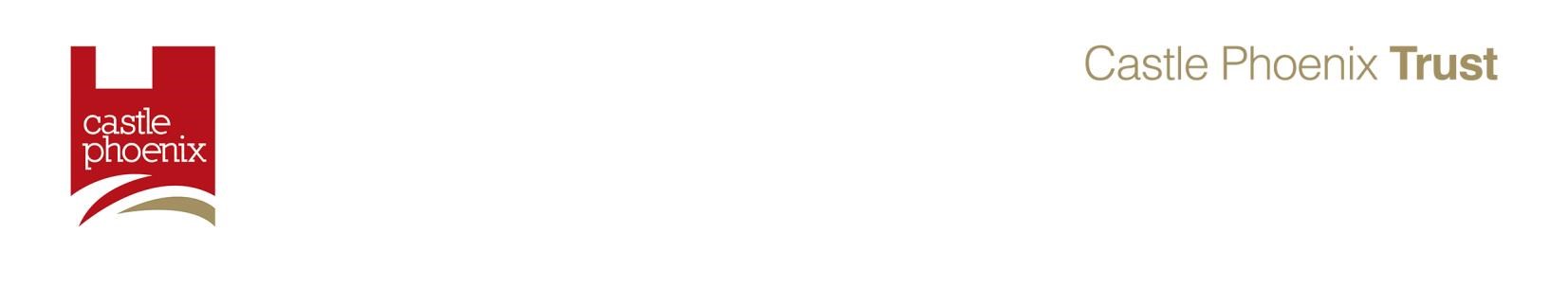 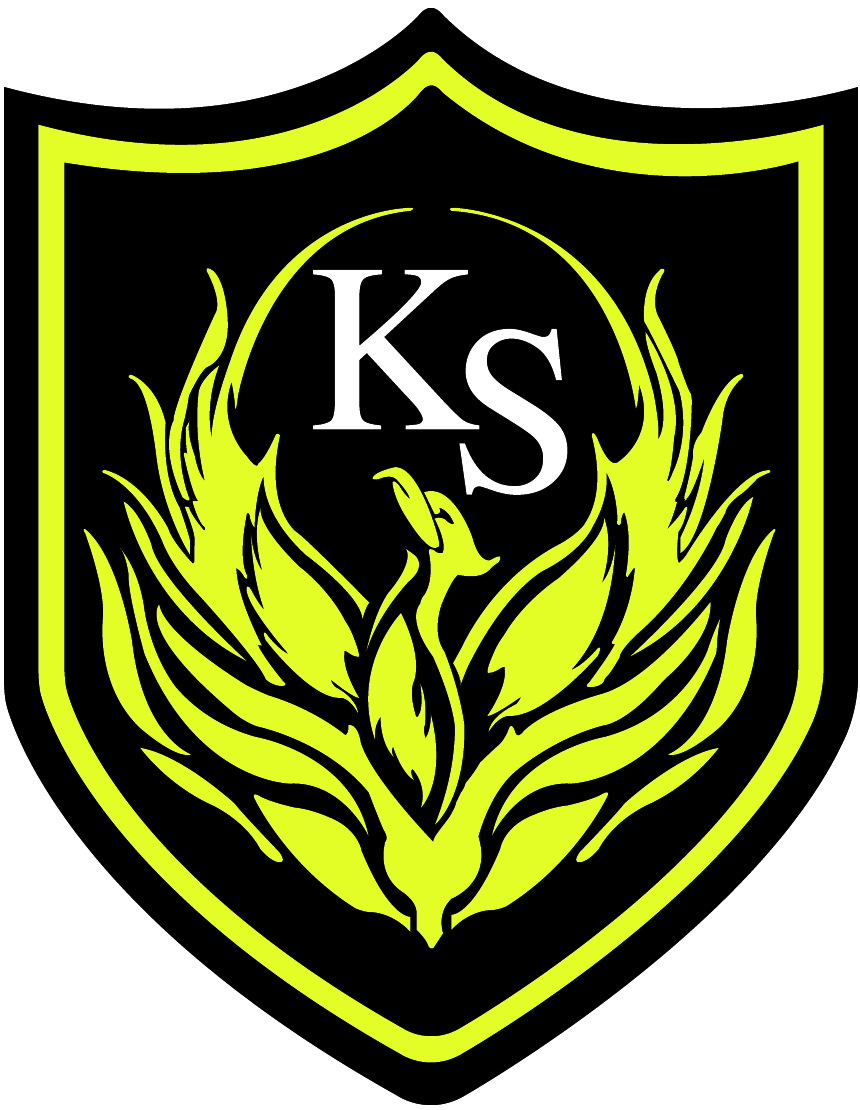 A = Application Form, I = Interviews, R = References JOB TITLE Exams and Data Assessment Assistant  GRADE Grade E £16,491 - £17,772 per annum for all year round. Pro rata salary is £8,360 - £9,009HOURS22 hours per week, over five days.  There will be some flexibility on the start and finish times around the school day. TTO plus one week (to support with exam results) ATTRIBUTES JOB REQUIREMENTS MEASUREMENT EDUCATION AND QUALIFICATIONS GCSE Maths and English or equivalent, to be able to write routine letters, input data and maintain database recordsExperience of using Microsoft Office including Excel and WordAAEXPERIENCE Experience of handling and manipulating large amounts of dataExperience of undertaking administrative tasks within an office environmentExperience of maintaining and operating specialist ICT packages including databases is desirable Background of practical ICT application and or data management is desirableExperience of working in an educational is desirable A, I, R A, I, R A, I, RKNOWLEDGE AND UNDERSTANDING Understand and interpret requirements accurately, by effective questioning, listening, clarification and recording of information Awareness of the Data Protection ActAwareness of the need to maintain confidentiality at all times – recognises privileged position with access to pupil, parent and staff information.  Understands the need for professional relationships within the schoolA knowledge of SIMS (Schools Information Management System) is desirableA, I, R A A, I, R SKILLSAbility to analyse and interpret data Strong attention to detail, a constant high level of accuracy and meticulous approachAbility to present information to a variety of audiences Ability to find solutions to problems and to work flexibly and professionally Ability to work as a member of a team and work on their own initiative Excellent interpersonal skills to be able to communicate with all stakeholders and all members of the community. Is flexible, committed, resilient, positive and enthusiastic in their approach including when working under pressure Ability to prioritise own workload to meet agreed deadlines A, I A, I, R A, I A,IA,IA,IAOTHER Willingness to undertake training as required Excellent attendance and punctuality in line with Trust Promoting Health at Work Policy This post is exempt from the provisions of the Rehabilitation of Offenders Act 1974.  An Enhanced DBS certificate will be required prior to appointment A, I A, I A, I, R SAFEGUARDING In addition to candidate’s ability to perform the duties of the post, the interview will also explore issues relating to safeguarding and promoting the welfare of children including: Motivation to work with children and young people; Ability to form and maintain appropriate relationships and personal boundaries with children and young people; Emotional resilience in working with challenging behaviours; and Attitudes to use of authority and maintaining discipline. I 